Al GENITORI/TUTORIdell'alunno/aOGGETTO: attivazione corsi di recupero – 1 periodo a. s. 2021/2022DISCIPLINA:  MATEMATICASi informano i  genitori/tutori dell’alunn_ 			, frequentante la classe 	sez. 	indirizzo 	, che ai fini del recupero delle lacune emerse dalle valutazioni relative allo scrutinio finale, la scuola ha provveduto ad attivare corsi di recupero.Si comunica che la frequenza ai suddetti corsi è obbligatoria, a meno che la famiglia intenda non avvalersene.L’intenzione di non avvalersi dei corsi va comunicata attraverso la scheda sotto riportata da restituire debitamente compilata, unitamente a copia del documento di identità.Lioni,  	Firma per ricevutaIl Dirigente Scolastico                  Marilena Viggiano                    Firma autografa omessa ai sensi                    dell’art. 3 del D. Lgs. n.39/1993 -----------------------------------------------------------------------------------------------------------------------------------------------Al Dirigente Scolastico dell'Istituto d'Istruzione Superiore "L. Vanvitelli" Lioni (AV)_l_	sottoscritt_	 		genitore/tutoredell’alunn_ 	, frequentante la classe 	sez. 	indirizzo  	dichiaraper il/la proprio/a figlio/a, in relazione ai corsi di recupero relativo alla disciplina  	                                     attivato dall’istituto, di non avvalersi e di provvedere autonomamente al recupero delle carenze segnalate dalla scuola.Lioni, 		In fede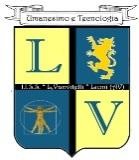 I  S  T  I  T  U  T  O	D  I	I S T  R  U  Z  I  O  N  E   S  E  C  O  N  D   A  R  I  A		S U P E R I O R EI  S  T  I  T  U  T  O	D  I	I S T  R  U  Z  I  O  N  E   S  E  C  O  N  D   A  R  I  A		S U P E R I O R EI  S  T  I  T  U  T  O	D  I	I S T  R  U  Z  I  O  N  E   S  E  C  O  N  D   A  R  I  A		S U P E R I O R EI  S  T  I  T  U  T  O	D  I	I S T  R  U  Z  I  O  N  E   S  E  C  O  N  D   A  R  I  A		S U P E R I O R E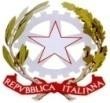 “ L U I G I	V A N V I T E L L I "“ L U I G I	V A N V I T E L L I "“ L U I G I	V A N V I T E L L I "“ L U I G I	V A N V I T E L L I "TECNICOTECNICOPROFESSIONALEPROFESSIONALE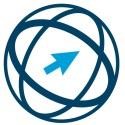 ECDLSETTORE ECONOMICOAmministrazione Finanzae MarketingSETTORE TECNOLOGICOCostruzioni Ambiente e TerritorioSETTORE INDUSTRIA E ARTIGIANATOProduzioni industriali e Artigianali Manutenzione e Assistenza TecnicaSETTORE SERVIZIServizi per l’Enogastronomia e l’Ospitalità Alberghiera Servizi socio-sanitari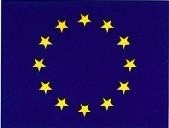 ECDLSETTORE ECONOMICOAmministrazione Finanzae MarketingSETTORE TECNOLOGICOCostruzioni Ambiente e TerritorioSETTORE INDUSTRIA E ARTIGIANATOProduzioni industriali e Artigianali Manutenzione e Assistenza TecnicaSETTORE SERVIZIServizi per l’Enogastronomia e l’Ospitalità Alberghiera Servizi socio-sanitari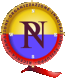 ECDLSede: via Ronca  -  83047  LIONI ( AV )	Cod. mecc.AVIS01200LSede: via Ronca  -  83047  LIONI ( AV )	Cod. mecc.AVIS01200LSede: via Ronca  -  83047  LIONI ( AV )	Cod. mecc.AVIS01200LSede: via Ronca  -  83047  LIONI ( AV )	Cod. mecc.AVIS01200LECDLavis01200l@pec.istruzione.it	www.iissvanvitelli.gov.it	AVIS01200L@istruzione.itavis01200l@pec.istruzione.it	www.iissvanvitelli.gov.it	AVIS01200L@istruzione.itavis01200l@pec.istruzione.it	www.iissvanvitelli.gov.it	AVIS01200L@istruzione.itavis01200l@pec.istruzione.it	www.iissvanvitelli.gov.it	AVIS01200L@istruzione.itTel. 0827 1949208	COD. FISCALE: 82002610648	Fax 0827 1949202Tel. 0827 1949208	COD. FISCALE: 82002610648	Fax 0827 1949202Tel. 0827 1949208	COD. FISCALE: 82002610648	Fax 0827 1949202Tel. 0827 1949208	COD. FISCALE: 82002610648	Fax 0827 1949202Tel. 0827 1949208	COD. FISCALE: 82002610648	Fax 0827 1949202Tel. 0827 1949208	COD. FISCALE: 82002610648	Fax 0827 1949202